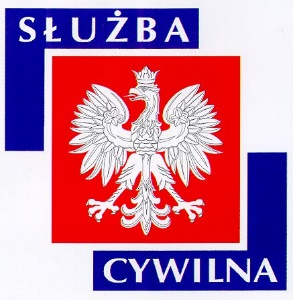 Klauzula informacyjna dla kandydatów do pracy:Administratorem Pani/Pana danych jest Powiatowy Inspekt Nadzoru Budowlanego w powiecie krapkowickim - Pan Piotr Glombik, 47 - 303 Krapkowice ul. Kilińskiego 1 
tel. 77 466 14 70 adres-mail: sekretariat@pinbkrapkowice.pl.W sprawie udzielania informacji dotyczących Pani/Pana danych osobowych proszę kontaktować się z Inspektorem Ochrony Danych Osobowych pod adresem e-mail: sekretariat@pinbkrapkowice.pl lub telefonicznie 77 466 14 70.Pani/Pana dane osobowe będą przetwarzane w celu przeprowadzenia 
i rozstrzygnięcia procesu rekrutacji zgodnie z art. 6 ust. 1 lit. a i c RODO oraz art. 22 Kodeksu Pracy.Pani/Pana dane osobowe będą przetwarzane do czasu rozstrzygnięcia procesu rekrutacji, a w przypadku wyrażenia zgody na udział w przyszłych rekrutacjach przez okres 3 miesięcy, liczonych od końca roku kalendarzowego w którym złożone zostały dokumenty aplikacyjne, a następnie zostaną usunięte.Przysługuje Pani/Panu prawo żądania dostępu do danych osobowych dotyczących Pani/Pana osoby, ich sprostowania, usunięcia lub ograniczenia przetwarzania oraz prawo do wniesienia sprzeciwu wobec przetwarzania, a także prawo do przenoszenia danych.Pani/Pana dane osobowe nie będą przekazywane innym podmiotom.Ponadto, przysługuje Pani/Panu prawo do cofnięcia wyrażonej zgody w dowolnym momencie (bez wpływu na zgodność z prawem przetwarzania, którego dokonano na podstawie Pani/Pana zgody przed jej cofnięciem).Dodatkowo, przysługuje Pani/Panu prawo do złożenia skargi do organu nadzorczego – Prezesa Urzędu Ochrony Danych Osobowych.Podanie przez Panią/Pana danych osobowych jest dobrowolne, przy czym niezbędne do udziału w procesie rekrutacji.Decyzje dotyczące przeprowadzenia oraz rozstrzygnięcia procesu rekrutacji nie będą przetwarzane w sposób zautomatyzowany, w tym profilowane.W przypadku chęci udziału w kolejnych rekrutacjach prosimy o następującą klauzulę:„Wyrażam zgodę na przetwarzanie moich danych osobowych przez dla potrzeb niezbędnych do realizacji przyszłych rekrutacji na stanowisko ……………… (zgodnie z Rozporządzeniem Parlamentu Europejskiego i Rady UE 2016/679 z dnia 27 kwietnia 2016 r. w sprawie ochrony osób fizycznych w związku z przetwarzaniem danych osobowych i w sprawie swobodnego przepływu takich danych oraz uchylenia dyrektywy 95/46/WE, zwanym dalej ogólnym rozporządzeniem o ochronie danych osobowych (RODO)”.